Searching for the SaviorBy Blake GilletteSearching for love Searching for peace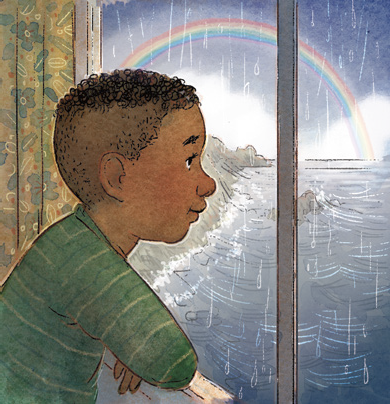 Searching for happinessSearching for food Searching for homeSome place to call their ownThere are those in needStanding right next to meI’ll be His handsI’ll be His heartI’ll be His smiling faceAnd I’ll do my partTo share His love and graceOne by oneWe’ll help each oneSearching for the Savior todaySearching for truth Searching for lightSomething unchangeableJesus is realJesus is bright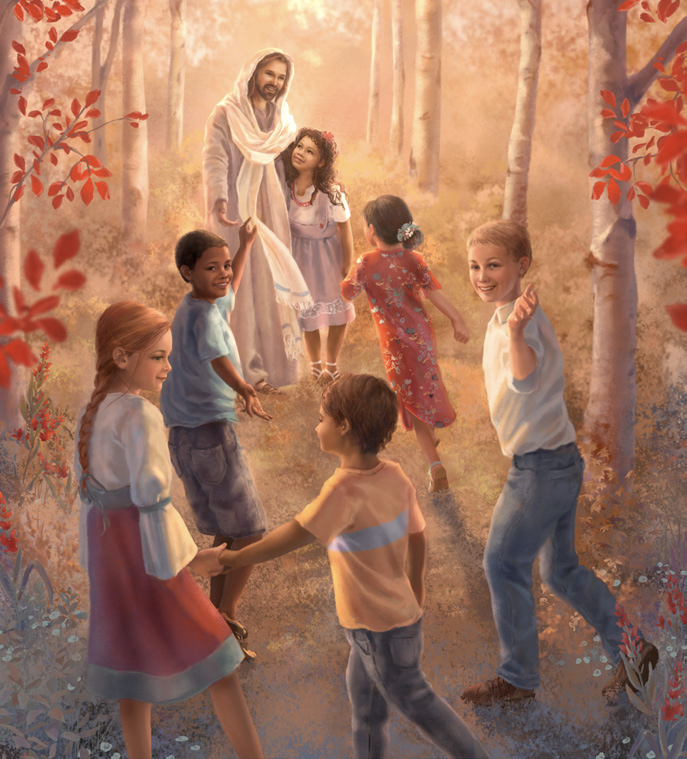 He is the way truth and lightThere are those in needStanding right next to me